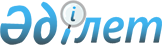 Об утверждении формы типового соглашения о сотрудничестве в сфере Государственной образовательной накопительной системы с организацией образования
					
			Утративший силу
			
			
		
					Приказ Министра образования и науки Республики Казахстан от 22 февраля 2013 года № 56. Зарегистрирован в Министерстве юстиции Республики Казахстан 20 марта 2013 года № 8386. Утратил силу совместным приказом Министра науки и высшего образования Республики Казахстан от 8 января 2024 года № 7 и Министра просвещения Республики Казахстан от 9 января 2024 года № 4.
      Сноска. Утратил силу совместным приказом Министра науки и высшего образования РК от 08.01.2024 № 7 и Министра просвещения РК от 09.01.2024 № 4 (вводится в действие по истечении десяти календарных дней после дня его первого официального опубликования).
      Сноска. Заголовок - в редакции приказа Министра науки и высшего образования РК от 23.12.2022 № 198 (вводится в действие по истечении десяти календарных дней после дня его первого официального опубликования).
      В соответствии с подпунктом 2) статьи 4 Закона Республики Казахстан от 14 января 2013 года "О Государственной образовательной накопительной системе" ПРИКАЗЫВАЮ:
      1. Утвердить прилагаемую форму типового соглашения о сотрудничестве в сфере Государственной образовательной накопительной системы с организацией образования.
      Сноска. Пункт 1 - в редакции приказа Министра науки и высшего образования РК от 23.12.2022 № 198 (вводится в действие по истечении десяти календарных дней после дня его первого официального опубликования).


      2. Департаменту финансов и инвестиционных проектов (Нургожаева Т.А.):
      1) обеспечить в установленном порядке государственную регистрацию настоящего приказа в Министерстве юстиции Республики Казахстан;
      2) после прохождения государственной регистрации опубликовать настоящий приказ в средствах массовой информации.
      3. Контроль за исполнением настоящего приказа возложить на ответственного секретаря Галимову А.К.
      4. Настоящий приказ вводится в действие по истечении десяти календарных дней после его первого официального опубликования.
                                                                      форма Типовое соглашение о сотрудничестве в сфере Государственной образовательной накопительной системы с организацией образования
      Сноска. Заголовок - в редакции приказа Министра науки и высшего образования РК от 23.12.2022 № 198 (вводится в действие по истечении десяти календарных дней после дня его первого официального опубликования).
      город Астана "____"____ 20__ года _________________________, именуемое в дальнейшем "Оператор", в лице _________________________, действующего (ей) на основании _________________________, с одной стороны, и организация образования _________________________, именуемая в дальнейшем "Организация образования", в лице _________________________, действующего (ей) на основании _________________________, с другой стороны, далее совместно именуемые "Стороны", в соответствии с Законом Республики Казахстан "О Государственной образовательной накопительной системе" (далее – Закон), заключили настоящее Соглашение о сотрудничестве в сфере Государственной образовательной накопительной системы с организацией образования (далее – Соглашение) о нижеследующем.
      Сноска. Преамбула - в редакции приказа Министра науки и высшего образования РК от 23.12.2022 № 198 (вводится в действие по истечении десяти календарных дней после дня его первого официального опубликования).

 Глава 1. Предмет настоящего Соглашения
      Сноска. Заголовок главы 1 - в редакции приказа Министра науки и высшего образования РК от 23.12.2022 № 198 (вводится в действие по истечении десяти календарных дней после дня его первого официального опубликования).
      1. Организация образования предоставляет услуги по образовательным программам предусмотренным Законом для вкладчиков или выгодоприобретателей, в пользу которых заключены договоры об образовательном накопительном вкладе или договоры образовательного накопительного страхования в рамках Государственной образовательной накопительной системы (далее - ГОНС), а оператор осуществляет координацию деятельности участников ГОНС и обеспечивает ее функционирование в пределах, предусмотренных законодательством Республики Казахстан по ГОНС.
      Сноска. Пункт 1 - в редакции приказа Министра науки и высшего образования РК от 23.12.2022 № 198 (вводится в действие по истечении десяти календарных дней после дня его первого официального опубликования).


      2. Организация образования обеспечивает целевое использование средств образовательного накопительного вклада или страховых выплат по договору страхования.
      Сноска. Пункт 2 - в редакции приказа Министра науки и высшего образования РК от 23.12.2022 № 198 (вводится в действие по истечении десяти календарных дней после дня его первого официального опубликования).

 Глава 2. Условия и порядок взаимодействий
      Сноска. Заголовок главы 2 - в редакции приказа Министра науки и высшего образования РК от 23.12.2022 № 198 (вводится в действие по истечении десяти календарных дней после дня его первого официального опубликования).
      3. Образовательные услуги по заявлению вкладчика либо его законного представителя, страхователя или выгодоприобретателя либо его законного представителя в порядке и случаях, установленных гражданским законодательством Республики Казахстан, оплачиваются долями (за каждый академический период или учебный год) или в полном объеме единовременно (за весь срок обучения) до начала каждого академического периода или учебного года.
      Сноска. Пункт 3 - в редакции приказа Министра науки и высшего образования РК от 23.12.2022 № 198 (вводится в действие по истечении десяти календарных дней после дня его первого официального опубликования).


      4. Организация образования:
      1) назначает ответственное лицо по учету обучающихся за счет образовательных накопительных вкладов или страховых выплат по договору страхования и предоставляет по нему сведения оператору;
      2) ведет отдельный учет по обучающимся за счет образовательных накопительных вкладов или страховых выплат по договору страхования;
      3) уведомляет банк-участник или страховую организацию-участника и оператора о зачислении, переводе, оформлении академического отпуска, возвращении из академического отпуска, восстановлении, отчислении из организации образования, в том числе в связи с выпуском, вкладчика или выгодоприобретателя путем направления копий соответствующих документов в срок не позднее трех рабочих дней со дня их принятия;
      4) по запросу вкладчика, выгодоприобретателя, страхователя или банка-участника, страховой организации-участника выдает справку о стоимости обучения на требуемый академический период или полной стоимости обучения на дату выдачи справки;
      5) при переводе вкладчика или выгодоприобретателя в другую организацию образования перечисляет на счет принимающей организации образования остаток произведенной оплаты образовательных услуг, о чем уведомляет оператора в течение трех рабочих дней.
      Сноска. Пункт 4 - в редакции приказа Министра науки и высшего образования РК от 23.12.2022 № 198 (вводится в действие по истечении десяти календарных дней после дня его первого официального опубликования).

 Глава 3. Права и обязанности Сторон
      Сноска. Заголовок главы - в редакции приказа Министра науки и высшего образования РК от 23.12.2022 № 198 (вводится в действие по истечении десяти календарных дней после дня его первого официального опубликования).
      5. Организация образования вправе:
      1) требовать от Оператора письменный список банков-участников или страховых организаций-участников, заключивших Соглашение о сотрудничестве, а также иную информацию в рамках ГОНС;
      2) в случае наличия технических возможностей обеспечить интеграцию собственных информационных систем с информационными системами оператора.
      Сноска. Пункт 5 - в редакции приказа Министра науки и высшего образования РК от 23.12.2022 № 198 (вводится в действие по истечении десяти календарных дней после дня его первого официального опубликования).


      6. Оператор вправе:
      1) принимать меры для привлечения к ответственности организацию образования в случае выявления нарушений требований, предъявляемых к ним Законом и (или) соглашением о сотрудничестве;
      2) запрашивать у организации образования необходимые сведения, касающиеся заключения, действия договора об оказании образовательных услуг, стоимости и оплаты образовательных услуг, успеваемости обучающегося.
      7. Организация образования обязана:
      1) по запросу оператора на семестровой основе предоставлять необходимые сведения о вкладчике или выгодоприобретателе, обучающемся в организации образовании;
      2) при отчислении вкладчика или выгодоприобретателя из организации образования перечислить на образовательный накопительный вклад вкладчика в течение трех рабочих дней или на банковский счет страховой организации-участника в течение пяти рабочих дней остаток произведенной оплаты образовательных услуг со дня издания приказа об отчислении;
      3) не выдать средства, перечисленные на оплату образовательных услуг, непосредственно вкладчику или выгодоприобретателю (страхователю) либо его законному представителю.
      Сноска. Пункт 7 - в редакции приказа Министра науки и высшего образования РК от 23.12.2022 № 198 (вводится в действие по истечении десяти календарных дней после дня его первого официального опубликования).


      8. Оператор обязан по запросу организации образования представлять сведения о наличии либо отсутствии у обучающихся в данной организации образования зарегистрированных договоров об образовательном накопительном вкладе или договоров образовательного накопительного страхования.
      Сноска. Пункт 8 - в редакции приказа Министра науки и высшего образования РК от 23.12.2022 № 198 (вводится в действие по истечении десяти календарных дней после дня его первого официального опубликования).

 Глава 4. Ответственность Сторон
      Сноска. Заголовок главы 4 - в редакции приказа Министра науки и высшего образования РК от 23.12.2022 № 198 (вводится в действие по истечении десяти календарных дней после дня его первого официального опубликования).
      9. Каждая из Сторон в настоящем Соглашении несет ответственность за неисполнение и/или ненадлежащее исполнение обязательств, вытекающих из настоящего Соглашения, в соответствии с действующим гражданским законодательством Республики Казахстан.
      10. Любые споры или разногласия, которые могут возникнуть из настоящего Соглашения или связанные с ним, будут разрешаться путем проведения переговоров в целях достижения взаимоприемлемого решения.
      11. Неурегулированные споры разрешаются в судебном порядке в соответствии с действующим гражданским законодательством Республики Казахстан. Глава 5. Конфиденциальность
      Сноска. Заголовок главы 5 - в редакции приказа Министра науки и высшего образования РК от 23.12.2022 № 198 (вводится в действие по истечении десяти календарных дней после дня его первого официального опубликования).
      12. Стороны обязуются не разглашать любую информацию, полученную в рамках настоящего Соглашения без предварительного письменного согласия другой стороны, за исключением случаев, когда иное предусмотрено действующим гражданским законодательством Республики Казахстан. Глава 6. Форс-мажор
      Сноска. Заголовок главы 6 - в редакции приказа Министра науки и высшего образования РК от 23.12.2022 № 198 (вводится в действие по истечении десяти календарных дней после дня его первого официального опубликования).
      13. В случае возникновения чрезвычайных обстоятельств непреодолимой силы, а именно: военных действий, стихийных бедствий, забастовок, запретительных и ограничительных законодательных решений государственных органов, наступивших после подписания настоящего Соглашения и препятствующих полному или частичному исполнению каких-либо обязательств по настоящему Соглашению, срок исполнения обязательств продлевается на время действия таких обстоятельств.
      14. Сторона, для которой в силу вышеуказанных обстоятельств создалась невозможность исполнения каких-либо обязательств по настоящему Соглашению, обязана не позднее 7 (семи) календарных дней со дня наступления таких обстоятельств известить об этом другую сторону. Факты, содержащиеся в таком извещении, должны быть документально подтверждены уполномоченными государственными органами.
      15. Неуведомление или несвоевременное извещение о наступивших чрезвычайных обстоятельствах лишает соответствующую сторону права ссылаться на какую-нибудь из них в качестве основания, освобождающего ее от ответственности за неисполнение договорных обязательств. Глава 7. Срок действия и порядок расторжения настоящего Соглашения
      Сноска. Заголовок главы 7 - в редакции приказа Министра науки и высшего образования РК от 23.12.2022 № 198 (вводится в действие по истечении десяти календарных дней после дня его первого официального опубликования).
      16. Настоящее Соглашение вступает в силу с момента его подписания и действует до полного исполнения обязательств по нему.
      17. Настоящее Соглашение может быть расторгнуто в соответствии с гражданским законодательством Республики Казахстан и на условиях, предусмотренных настоящим Соглашением.
      18. Досрочное расторжение настоящего Соглашения допускается по соглашению сторон либо по инициативе одной из сторон с соблюдением условий, предусмотренных настоящим Соглашением.
      19. Стороны вправе в одностороннем внесудебном порядке инициировать процедуру расторжения настоящего Соглашения, письменно уведомив об этом другую сторону не менее чем за 50 (пятьдесят) календарных дней.
      20. Оператор вправе в одностороннем внесудебном порядке расторгнуть настоящее Соглашение в случае систематического нарушения организацией образования требований Закона, предварительно направив уведомление заинтересованным сторонам за 10 (десять) дней до расторжения договора. Глава 8. Заключительные положения
      Сноска. Заголовок главы 8 - в редакции приказа Министра науки и высшего образования РК от 23.12.2022 № 198 (вводится в действие по истечении десяти календарных дней после дня его первого официального опубликования).
      21. Стороны самостоятельно несут расходы по пересылке корреспонденции. При соблюдении норм законодательства Республики Казахстан в сфере обращения электронных документов стороны могут осуществлять документооборот с использованием электронной цифровой подписи.
      22. При заключении настоящего Соглашения Стороны имеют право по обоюдному согласию вносить в данную форму типового соглашения о сотрудничестве с организацией образования изменения и дополнения уточняющего характера.
      23. Любые изменения и дополнения к настоящему Соглашению производятся путем составления и подписания дополнительных соглашений.
      24. В случае изменения информации, указанной в соглашении, соответствующая сторона обязана уведомить другую сторону о таких изменениях в течении 5 (пяти) рабочих дней.
      25. В части, не урегулированной настоящим Соглашением, стороны руководствуются действующим гражданским законодательством Республики Казахстан.
      26. Настоящее Соглашение составлено в двух экземплярах на государственном и русском языках, для каждого из сторон, каждый из которых имеет равную юридическую силу. В случае возникновения разночтений между текстами настоящего Соглашения на государственном и русском языках, преимущественное значение будет иметь версия Соглашения на государственном языке.
      27. Все приложения к настоящему Соглашению являются его неотъемлемыми частями. Глава 9. Юридические адреса и реквизиты Сторон
      Сноска. Глава 9 - в редакции приказа Министра науки и высшего образования РК от 23.12.2022 № 198 (вводится в действие по истечении десяти календарных дней после дня его первого официального опубликования).
					© 2012. РГП на ПХВ «Институт законодательства и правовой информации Республики Казахстан» Министерства юстиции Республики Казахстан
				
Министр
Б. ЖумагуловУтверждено
приказом Министра образования
и науки Республики Казахстан
от 22 февраля 2013 года № 56
Оператор__________________________________________________________Должностьфамилия, имя, отчество(при наличии), подписьместо печати
Организация образования__________________________________________________________Должностьфамилия, имя, отчество (при наличии), подписьместо печати